SOUTHEASTERN BOOSTER PATRON ADSFALL/WINTER SPORTS 2020-2021DUE FRIDAY, NOVEMBER 20, 2020Circle One:		7th	8th	JV	VarsityAthlete Name: _______________________________________________Phone : ___________________________________	Sport: _______________________Patron Ads are available for the Fall/Winter Sports Program.  It’s a great way to show support for your favorite athlete(s) or favorite Southeastern team(s).  Examples:  Good Luck Steve!  #12GO TROJAN BASKETBALL TEAM, love the SmithsAd(s) Description________________________________________________________________________________________________________________________________________________________________________________________________________________________________________________________________________________________________________PATRON AD COST:  $5.00 per ad							Total Number of Ads:  _________________ x $5.00    Amount Paid ________________________Check payable to:  Southeastern Athletic BoostersReturn this form with payment to Athletic Director or Coach by  FRIDAY, NOVEMBER 20, 2020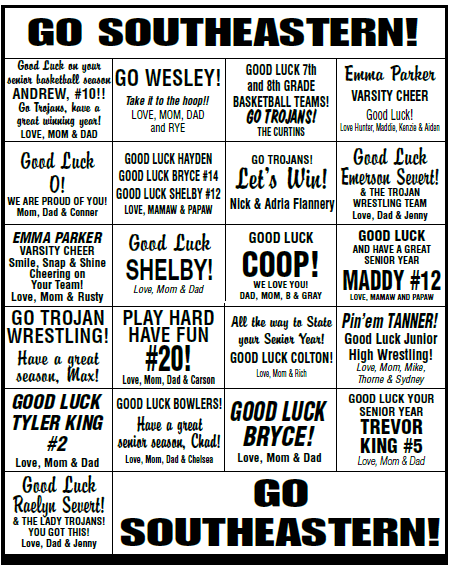 